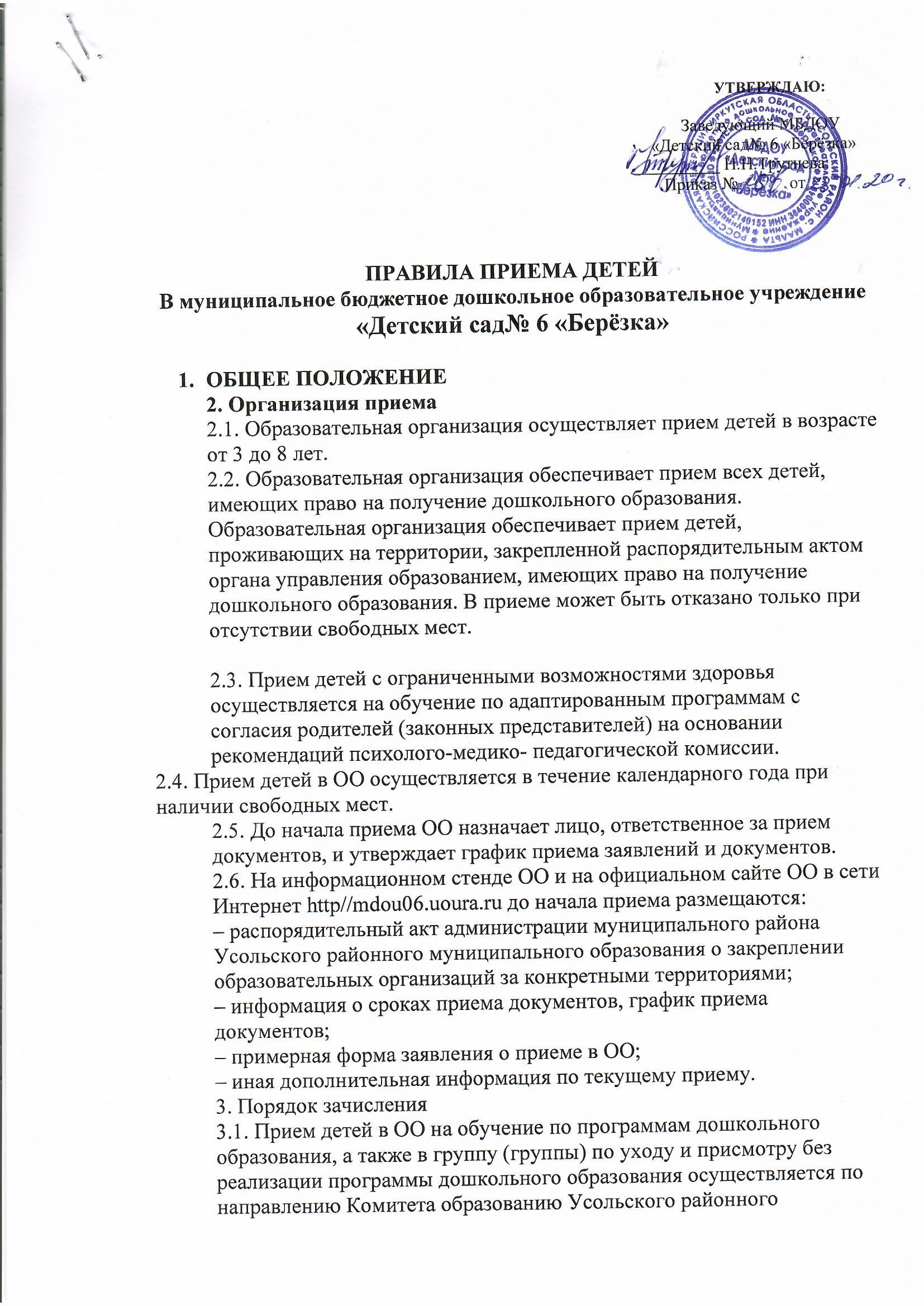 муниципального образования, по личному заявлению родителя (законного представителя) ребенка при предъявлении оригинала документа, удостоверяющего личность родителя (законного представителя), либо оригинала документа. Форма заявления(приложение 1).3.2. Для зачисления в ОО родители (законные представители) детей, проживающих на закрепленной за ОО территории, дополнительнопредоставляют:– оригинал свидетельства о рождении ребенка или документ, подтверждающий родство заявителя (или законность представления прав ребенка);– свидетельство о регистрации ребенка по месту жительства или по месту пребывания на закрепленной территории или документ, содержащий сведения о регистрации ребенка по месту жительства или по месту пребывания.3.3. Для зачисления в ОО родители (законные представители) детей, непроживающих на закрепленной за ОО территории, дополнительнопредоставляют:– оригинал свидетельства о рождении ребенка.3.4. Родители (законные представители) детей впервые поступающих в ОО предоставляют соответствующее медицинское заключение, медицинскую карту ребенка (форма 026/у-2000 «Медицинская карта ребенка для образовательных учреждений»).3.5. Лицо, ответственное за прием документов, при приеме заявления обязано ознакомиться с документом, удостоверяющим личность заявителя, для установления факта родственных отношений и полномочий законного представителя.3.6. При приеме заявления должностное лицо, ответственное за приемдокументов, знакомит родителей (законных представителей) с уставом ОО, лицензией на право осуществления образовательной деятельности, образовательными программами, реализуемыми ОО, локальными нормативными актами, регламентирующими организацию и осуществление образовательной деятельности, права и обязанности воспитанников, а также настоящими Правилами.3.7 Факт ознакомления родителей (законных представителей) ребенка сдокументами, указанными в п. 3.8, фиксируется в заявлении о приеме изаверяется личной подписью родителей (законных представителей) ребенка.Подписью родителей (законных представителей) ребенка фиксируется также согласие на обработку их персональных данных и персональныхданных ребенка в порядке, установленном законодательством РФ3.8. Лицо, ответственное за прием документов, осуществляет регистрацию поданных заявлений и документов в журнале приема заявлений (приложение 2) о приеме в ОО, о чем родителям (законным представителям) детей выдается расписка (приложение 3) в получении документов, содержащая информацию о регистрационном номере заявления о приеме ребенка в ОО и перечне представленных документов. Расписка заверяется подписью лица, ответственного за прием документов, и печатью ОО.3.9. Заявление может быть подано родителем (законным представителем) в форме электронного документа с использованием информационно телекоммуникационных сетей общего пользования.3.10. При приеме на обучение по образовательным программам дошкольногообразования или за счет средств физических и (или) юридических лиц изданию приказа о приеме в ОО предшествует заключение договора на обучение.3.11. При приеме в группу (группы) по присмотру и уходу без реализации образовательной программы дошкольного образования изданию приказа о приеме в ОО предшествует заключение договора на оказание услуг по присмотру и уходу в порядке, предусмотренном Правилами оказания платных образовательных услуг в ОО.3.12. Зачисление ребенка в ОО оформляется приказом руководителя ОО в течение трех рабочих дней после заключения договора. Приказ о зачислении в ОО размещаются на информационном стенде ОО и на официальном сайте ОО в сети Интернет в трехдневный срок после издания.3.13. На каждого зачисленного в ОО ребенка формируется личное дело, в котором хранятся все полученные при приеме документы (приложение 4).Приложение 1Заведующему МБДОУ«Детский сад № 6 «Берёзка »Трутневой Н.Н.от:_______________________________________паспорт _________________________________выдан:___________________________________проживающей (ий) по адресу:____________________________________________контактный телефон:____________________________                                               ЗАЯВЛЕНИЕПрошу зачислить моего ребенка ____________________________________________ __________________________________________________ года рождения, место рождения _____________________________________,проживающего по адресу:_________________ _______________________________________, на обучение по образовательной программе дошкольного образования в группу общеразвивающей направленности. Язык образования - русский, родной язык из числа языков народов России - русский. К заявлению прилагаются: - копия свидетельства о рождении серия ____________№ _________, выдано___________ _____________________________________________________________________________; - копия свидетельства о регистрации __________________________по месту жительства на закрепленной территории, выдано _______________________________________________; - медицинское заключение, выдано _____________________________________________________________/___________________/________________________ (дата)                               (подпись)                                                      (расшифровка)С уставом, лицензией на право осуществления образовательной деятельности, образовательными программами, учебно-программной документацией, локальныминормативными актами и иными документами, регламентирующими организацию иосуществление образовательной деятельности, права и обязанности обучающихся МБДОУ«Детский сад № 6 «Берёзка», ознакомлен(а)._______________/___________________/_______________________
                (дата)                       (подпись)                                (расшифровка)Даю согласие на обработку моих персональных данных и персональных данных моего ребенка ______________________________________________ __________________________года рождения в объеме, указанном в заявлении и прилагаемых документах, в целях обеспечения соблюдения требований Федерального закона от 29.12.2012 № 273-ФЗ «Об образований в Российской Федерации» и иных нормативных правовых актов сферы образования на срок действия договора об образовании по образовательным программам дошкольного образования. _______________/___________________/_______________________                 (дата)                       (подпись)                                (расшифровка)Приложение 2ЖУРНАЛ РЕГИСТРАЦИИ ЗАЯВЛЕНИЙ РОДИТЕЛЕЙ (ЗАКОННЫХ ПРЕДСТАВИТЕЛЕЙ)О ПРИЕМЕ ВОСПИТАННИКОВНачат «___» _____________ 20____ г. Окончен «___»_______________20___г.Приложение 3 Форма расписки Расписка в получении документов при приеме ребенкав МБДОУ «Детский сад № 6«Берёзка»От _______________________________________                                                            (Ф.И.О. заявителя) В отношении ребенка _______________________                                                                               (Ф.И. ребенка, год рождения)Приняты следующие документыВсего принято документов ____________/_________ «___» ____20___ г.Документы передал ____________/_________ «___» ____20___ г.Документы принял ____________/_________ «___» ____20___ г.                                                                                                  Приложение 4Перечень документов, хранящихся в личном деле воспитанникаРегистрационный номер заявленияДата обращенияФ.И.О. ребенка, дата рождения Ф.И.О. родителя (законного представителя)Документы, предоставляемые родителями (законными представителями)Документы, предоставляемые родителями (законными представителями)Документы, предоставляемые родителями (законными представителями)Документы, предоставляемые родителями (законными представителями)Документы, предоставляемые родителями (законными представителями)Документы, предоставляемые родителями (законными представителями)Документы, предоставляемые родителями (законными представителями)Регистрационный номер заявленияДата обращенияФ.И.О. ребенка, дата рождения Ф.И.О. родителя (законного представителя)Направление Комитета  по образованиюМедицинская картаСертификат прививокДокумент, удостоверяющий личность родителяСвидетельство о рождение ребенкаДокумент, подтверждающий проживание на закрепленной территорииЗаявление родителей о приеме в ДОУПодпись родителя в получении распискиПодпись родителя в получении распискиПодпись лица, получившего документы1.2.3.4.5.6.7.8.9.10.11.12.13.13.№Наименование документаКоличество1.Заявление2.Медицинская карта3.Копия документа удостоверяющего личность родителей4.Копия свидетельства о рождении ребенка или документ, подтверждающий родство заявителя (или законность представления прав ребенка5.Копия свидетельства о регистрации ребенка по месту жительства или по месту пребывания на закрепленной территории или документ, содержащий сведения о регистрации ребенка по месту жительства или по месту пребывания (для детей, проживающих на закрепленной территории).№Наименование документаКоличество1Заявление о приеме ребенка в учреждение2Договор с родителями (законными представителями) ребенка3Направление Комитета по образованию4Копия свидетельства о рождении ребенка или документ, подтверждающий родство заявителя (или законность представления прав ребенка) 5Копия свидетельства о регистрации ребенка по месту жительства или по месту пребывания на закрепленной территории или документ, содержащий сведения о регистрации ребенка по месту жительства или по месту пребывания (для детей, проживающих на закрепленной территории